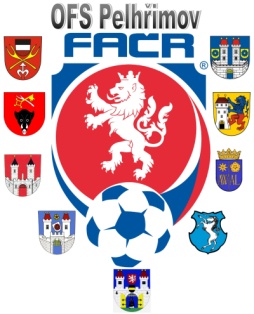 Zahájení disciplinárního řízení Datum: 18.9.2017DK OFS:Dvořák Jakub (96120516), Košetice, č. utkání  2017613A3A0502Štamberk Martin (85050148), Velká Chyška, č. utkání 2017613A2A0501Buchta Martin (95021793), Hořepník, č. utkání 2017613A2A0502Pěnka Lukáš (01091055), Černovice, č. utkání 2017613A2A0503Šebesta Václav ( 81021224), Želiv, č. utkání 2017613A2A0503Oddíl Sokol Hněvkovice, č. oddílu 6130071							Václav Hrkal							předseda DK OFS